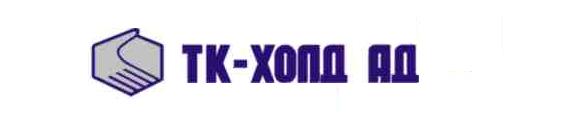 п.к.1016 гр.София, бул.“Цар Борис III-ти“ №140, тел.+35928551170, e-mail: office@tkhold.comЕИК 121657705, IBAN BG10BPBI79401034450102, BIC BPBIBGSF в Юробанк България АДУсловия и ред за достъп До лични данни,обработвани от ТК-ХОЛД АДНастоящите условия и ред за достъп до лични данни, обработвани от ТК-ХОЛД АД в качеството му на администратор на лични данни, са изготвени на основание чл. 15 от Общия регламент относно защитата на данните (Регламент (ЕС) 2016/679). Всяко физическо лице има право на достъп до отнасящи се за него лични данни. Правото на достъп се осъществява с писмено заявление до ТК-ХОЛД АД на адрес: п.к. 1618 София, бул. „Цар Борис III-ти” №140. Заявления се приемат и по реда на Закона за електронния документ и електронния подпис на имейл office@tkhold.com Заявлението се отправя лично от физическото лице или чрез изрично упълномощено от него друго лице. При подаване на заявление от упълномощено лице се прилага и съответното пълномощно. Заявлението за достъп до лични данни съдържа: име, телефон за връзка и адрес за кореспонденция, вкл. имейл на субекта на данни; описание на искането; предпочитана форма за предоставяне на достъпа до личните данни; подпис и дата на подаване на заявлението. Получаването на информация по подадено заявление е безплатно. Заявленията за достъп се завеждат във входящия дневник на ТК-ХОЛД АД. Заявлението се представя на длъжностното лице, определено от ръководството на ТК-ХОЛД АД да поддържа съответния регистър. Длъжностното лице разглежда заявлението за достъп и в 7-дневен срок предлага на ръководството на ТК-ХОЛД АД реда за действие по конкретния случай. ТК-ХОЛД АД предоставя заверено копие от личните данни, които са в процес на обработване. Когато субектът на данни подава искане с електронни средства, информацията се предоставя в широко използвана електронна форма, освен ако субектът на данни не е поискал друго. ТК-ХОЛД АД може да предостави пълен или частичен достъп на заявителя или да мотивира отказ за предоставяне на достъп. ТК-ХОЛД АД се произнася по заявлението в едномесечен срок. ТК-ХОЛД АД писмено уведомява заявителя за решението си по неговото заявление. Уведомяването е лично срещу подпис, по пощата с обратна разписка или на посочения в заявлението имейл. 